Master’s Thesis (including the report of advanced Research and Development) Specification※ [Master's program in Intelligent and Mechanical Interaction Systems] There are some different points ondrawing up.１． Paper１）Use A4 format only, 21 cm x 29.7 cm (portrait format). There is no limit to the number of pages.２．Format１）Your thesis must be, as a rule, typed in English or Japanese.２）The color of letters is black, but that of graphs, diagrams and attached letters is free.３． Front Cover & Spine and others１）Please make Master’s thesis as standard format for the chart below and the Word or LATEX.TitleName（Master’s Program in ○○○○）Advised by Daijiro TsukubaSubmitted to the Graduate School of Science and Technology Degree Programs in Systems and Information Engineeringin Partial Fulfillment of the Requirements for the Degree of Master of ○○○○at the University of TsukubaMonth ２０××Write your thesis title and your major.Write the name of your official academic advisor.Please type correctly.Write the date of completion for the course (September or March).≪Ｑ＆Ａ≫Advised by Daijiro TsukubaSubmitted to the Graduate School of Science and TechnologyDegree Programs in Systems and Information Engineeringin Partial Fulfillment of the Requirements for the Degree of Master of ○○○○○at the University of TsukubaMonth	20＊＊※社会工学学位プログラム、サービス工学学位プログラム用表紙見本The Example of Thesis at the Graduate Schoolof Science and TechnologyDegree Programs in Systems and Information EngineeringCo-advised by Daijiro Tsukuba and Hanako MitoSubmitted to the Graduate School of Science and TechnologyDegree Programs in Systems and Information Engineeringin Partial Fulfillment of the Requirements for the Degree of Master of	○○○○○○○ at theUniversity of TsukubaMonth	20＊＊AbstractThis is a sample document for writing a thesis which will be submitted to the Degree Programs in Systems and Information. The main purpose of this document is to reduce the author's trouble in making title. Of course you can create your title page from scratch. But your style must fulfill the requirements such as margins.ContentsiList of FiguresFigure 2.1 Example of Figure	3iiChapter 1 IntroductionThis is a sample document for writing a thesis which will be submitted to the Degree Programs in Systems and Information. The main purpose of this document is to reduce the author's trouble in making title. Of course you can create your title page from scratch. But your style must fulfill the requirements such as margins.This document is also prepared for intention of unifying the thesis style. You can write your thesis based on this document. This document does not include how to write good thesis. So, you should consult advisor(s) about the concrete example of thesis and other details.1Chapter 2 FormatIn this chapter, we show how to fill the title and body.TitleTitle page has to include Title and Author and Major Field and Advisor and Date.BodyBody should be described in single column.Table 2.1 and Figure 2.1 are the examples. Tables and Figures must be shown with a caption. A caption for table will be put at the top of the table.   A caption for figure will be put at the bottom of the figure. Tables and Figures should be referred in the context.Table 2.1 Sample of Table2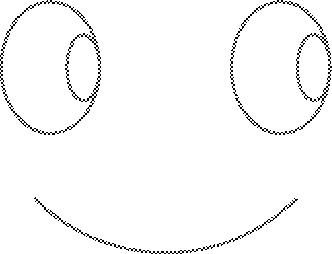 Figure 2.1 Example of FigureSee Help file or related document of Microsoft Word [1].References are numbered and referred in the context.	We will show concrete example of referring to a related work as[2].3Acknowledgements4BibliographySteve Ballmer, Jim Allichin and Bill Gates, Office XP: Advanced Technique and Experiments of Office Soft wares, Journal of Microsoft Product Information, Vol. 3, Number 2, pp. 129-138, November 2000 (fictitious paper).Randal E. Bryant, Graph-based algorithms for Boolean function manipulation, IEEE Transactions on Computers, Vol. C-35, No. 8, pp. 677-691, August 1986.5【別記様式１】学位論文審査願 記載例別記様式第１号（第３項関係）【博士課程前期】※オンライン提出のため押印省略（※研究群長印省略）学 位 論 文 審 査 願Request for Screening of the Thesis令和 〇  年 〇月  〇日Year	month	day理工情報生命学術院長	殿Master’s program name in Japanese筑波大学大学院博士課程理工情報生命学術院システム情報工学研究群 ○○○○○○学位プログラム                                                                                                  平成 or 令和○○年度 入学 学籍番号 20XXXXXX Admission year	Student ID No.氏 名	〇〇	〇〇	印Name	Seal国立大学法人筑波大学学位規程第４条の規定により、修士（ ○○ ）の学位論文に下記の書類を添えて提出しますので、審査願います｡記１．論 文 概 要	１ 通Abstract	1 copy２．論 文 目  録		１ 通Table of Contents	1 copy ３．履	歴	書		１ 通Curriculum Vitae	1 copy ４．論文公正に関する確認書		１ 通Statement of Research Ethics	1 copy【別記様式２】論文概要 記載要領“Academic year” shall be regarded one year from April tillMarch of next year. Therefore those who obtain the degree in Se別p記tem様b式er第m2u号st fill in the current year and those in March must fill in the previous year.（学籍番号 20XXXXXX	）理工情報生命学術院システム情報工学研究群修士論文概要Systems and Information Engineering Master’s Thesis修士（ ○○ ）年 度学位プログラム令和 ○○ 年度○○○○○学位名学位プログラム著者氏名Write down the degree筑波 太郎Master’s program name in Japanese指導教員氏名 筑波 大二郎Advisor’s name論文題目 Title of the thesisNameWrite the name of your substantial academic advisor together if your major is Policy and Planning Sciences or Service Engineering.(例)The Example of Thesis at the Graduate School of Science and Technology (筑波大学大学院理工情報生命学術院における修士論文の書き方)論文概要 Master’s Thesis OutlinePoints to note;Be sure to fill in the student ID number when you submit the thesis.Write only the name of your main academic advisor in the prescribed column.Write Japanese equivalents in parentheses after English title.Keep one page with 10 point font size a standard.※オンライン提出に用いるシステムの提出ログをもって本人証明とし、これを押印又は署名の代わりとする。※Since the submission log of the online submission system will be treated as proof of your identity, your seal and signature can be omitted.【別記様式３】論文目録 記載要領別記様式第 3 号論	文	目	録Follow paragraph 1 of the Precautions筑 波 大  学博士課程理工情報生命学術院システム情報工学研究群○○○○○○○○学位プログラムMater’s program name in Japanese学籍番号Student ID No.   氏 名１．【論文題目】The Example of Thesis at the Graduate School of Science and Technology (筑波大学大学院理工情報生命学術院における博士論文の書き方)２．【印刷公表の方法および時期】How and when the publication in print was madeFollow paragraph 2,6,7of the Precautions  [例] 本論文の主要部分は参考論文に示した論文で公表済みであり、さらに下記の論文として投稿筑波太郎，土浦花子，「制約充足問題の多項式時間全解探索について」，人工知能学会誌３．【参考論文】Reference PapersFollow paragraph 3,5,6,7of the Precautions[例] 本論文の主内容は、下記(1),(2)として公表済みであり、さらに、(3),(4)の論文が公表予定である。・公表済み論文 Published PapersTaro Tsukuba and Hanako Tsuchiura, “A Frequency Domain Repetitive Control Algorithm for Robot Manipulators”, Proc. of the 2nd Motion and Vibration Control Conf, Yokohama, Aug, 2007, pp.12-20筑波太郎，「○○・・・・・に関する研究」，日本○○学会誌，Vol.20，No.2，2006, pp.234-241・採録決定論文 Papers AcceptedTaro Tsukuba, “Implementation of Distributed Robot Control Systems with Transputers”, Trans. of the SICE（計測自動制御学会論文集），(Vol.7, No.4 採録予定)筑波太郎，土浦花子，「制約充足問題の多項式時間全解探索について」，人工知能学会誌，(採録決定)４．【その他の論文】Other Papers[例]	・公表済み論文 Published PapersTaro Tsukuba and Hanako Tsuchiura, “.........Papers Accepted筑波太郎，「・・・・・Follow paragraph 4,5,6,7of the Precautions・査読のない発表論文 Presented Paper Without Review筑波太郎，土浦花子，「・・・・・Precautions:To the titles in English, affix the Japanese translation enclosed in parentheses.In the field of “How and when the publication in print was made”, fill out only the single or jointauthorship paper related to the Thesis, with review and which is being contributed.In the field of “Reference Papers”, fill out the single or joint authorship paper related to the Thesis,with review and which have been published or accepted.In the field of “Other Papers”, fill out the papers applicable to the following according to the“Reference Papers”.Single or joint authorship paper with review, unrelated to the Thesis.Papers presented without review at a lecture meeting, etc. in Japan.In the field of “Reference Papers”, categorize the papers “published” or “accepted” distinctly.Furthermore, in the field of “Other Papers”, categorize the papers “without review” distinctly.Underline the name of the applicant.Create the Index referring to “The Points to Complete in the Index of the Thesis”.【The Points to Complete in the Index of the Thesis】The Index of the Thesis is a list of the single or joint authorship papers of the applicant’s writings to which the following apply, (a) to (d).If you do not have any applicable papers, fill out – 1 “Subject of the Thesis”- only.Papers with review and have been publishedPapers with review and have been acceptedPapers with review and is being submitted, but not accepted yetPapers presented without review at a lecture meeting, etc. in Japan１．【Subject of the Thesis】Fill in the subject of the Thesis being submitted. To the titles in English, affix the Japanese translation enclosed in parentheses.２．【How and when the publication in print was made】Fill in the papers related to the Thesis being submitted and applicable to the above (c).(Example)The essential part of this Thesis is already published / planned to be published in the papers listed in the “Reference Papers”, and also is being contributed as the paper below.Taro Tsukuba and Hanako Tsuchiura, “Getting All Solutions to Constraint Satisfaction Problems in Polynomial Time", Journal of the Japanese Society for Artificial Intelligence.３．【Reference Papers】Fill in the Papers related to the Thesis being submitted and applicable to the above (a) and (b), categorizing them intoand (b).(Example 1)The essential part of this Thesis has been published as (1) and (2) in the following Reference Papers.Published PapersTaro Tsukuba and Hanako Tsuchiura, “A Frequency Domain Repetitive Control Algorithm for Robot Manipulators”, Proc. of the 2nd Motion and Vibration Control Conf. Yokohama, Aug. 2007, pp.12-20Taro Tsukuba, “Research on XXXXX”, Journal of the Japanese Society for XXXXX, Vol.20, No.2, 2006, pp.234-241(Example 2)The essential part of this Thesis are planned to be published as the following papersPapers Accepted(1) Taro Tsukuba, “Implementation of Distributed Robot Control Systems with Transputers”, Trans. Of the SICE (Transactions of The Society of Instrument and Control Engineers) (Accepted and to be Published in Vol.7, No.4) (Example 3)The essential part of this Thesis has been published as (1) of the following, and the paper of (2) is planned to be published.Published PapersTaro Tsukuba and Hanako Tsuchiura, “Behavior of Misfit Dislocations in GaAs Epilayers Grown on si as Low Temperature by Molecular Beam Epitaxy”, Jpn. J. Appl. Phys., Vol.7, No.4, 2007, pp.23-30Papers AcceptedTaro Tsukuba, “Implementation of Distributed Robot Control Systems with Transputers”, Trans. Of the SICE (Transactions of the Society of Instrument and Control Engineers) (Accepted)4. “Other Papers”Fill in the Papers with review unrelated to the Thesis being submitted, categorizing them into above (a) and (b). Or, fill in the presented papers without review at a lecture meeting, etc. in Japan as described in above (d), indicating that interest. To fill in the papers, refer to the way of filling in the papers in “Reference Papers”.【別記様式４】履歴書 記載要領別記様式第 4 号〔学位論文審査用〕理工情報生命学術院様式履	歴	書 （修士論文用）Curriculum Vitae＊氏名を手書きする場合は、楷書ではっきりと記入してください。※オンライン提出に用いるシステムの提出ログをもって本人証明とし、これを押印又は署名の代わりとする。※Since the submission log of the online submission system will be treated as proof of your identity, your seal and signature can be omitted.【別記様式５】論文公正に関する確認書 記載別記様式第 5 号論文公正に関する確認書Statement of Research Ethics理工情報生命学術院長	殿To: Executive Dean, Graduate School of Science and Technology私は、提出した学位論文について、研究不正行為（捏造、改ざん及び盗用等）は行っておりません。I confirm that there is absolutely no breach of research ethics (fabrication, falsification and plagiarism) on the submitted thesis.論文題目(例)The Example of Thesis at the Graduate School of Science andTitle of the thesis	 		 Technology (筑波大学大学院理工情報生命学術院における論文の書き方)指導教員筑波	二郎Supervisor	 	20XX 年	〇月	〇	日Date:	(Year, Month, Day)学位プログラム名〇〇〇〇〇〇学位プログラムName of Graduate Program 	学籍番号20XXXXXXXStudent ID Number	 	氏名	筑波 太郎Name   	当該学位論文を剽窃チェックツール（iThenticate）により調査しました。20XX年 〇 月〇 日指導教員(自署)筑波	二郎※オンライン提出に用いるシステムの提出ログをもって本人証明とし、これを押印又は署名の代わりとする。※Since the submission log of the online submission system will be treated as proof of your identity, your seal and signature can be omitted.１QCan I change the style of the cover?１ANo, you cannot. There are some students who use underlines or a frame with the title. We cannot accept those theses.２QOn the cover page, can I write the date of submission instead of completion for the course?２ANo. You have to write the date of completion for the course.３ＱI belong to the Department of Risk and Resilience Engineering or the advanced IT special program in the Department of Computer Science, and am going to write ‘thereport of advanced Research and Development’ instead of “Master’s Thesis”. What should I do?３AThere is a special format for ‘the report of advanced Research and Development’. Please refer to the webpage for students. If you need detailed information, ask academic office for Degree Programs in Systems and Information Engineering .Taro Tsukuba（Master’s Program in ○○○○）Taro Tsukuba（Master’s Program in Policy and Planning Sciences）（Master’s Program in Service Engineering）Year1st2nd3rd4th1995859286881996838990102199788879110219981449390115学位プログラムリーダー印指導教員印筑波大学受理番号Do not fill in課程博士学籍番号	20XXXXXXXStudent ID学籍番号	20XXXXXXXStudent ID学籍番号	20XXXXXXXStudent ID（令和 〇 年 〇月 〇日現在）フリガナ	ツクバ	タロウKana氏	名	筑波 太郎Nameフリガナ	ツクバ	タロウKana氏	名	筑波 太郎Nameフリガナ	ツクバ	タロウKana氏	名	筑波 太郎Name現住所	郵便番号 305 - 8573Address茨城県つくば市天王台１－１－１e-mail	xxxx@xxx.xx.xx自宅電話Phone	（	029	）	853	－ XXXXnumber自宅電話Phone	（	029	）	853	－ XXXXnumber自宅電話Phone	（	029	）	853	－ XXXXnumber携帯電話Mobile phone	（	090	） XXXX	－ XXXXnumber年	月学歴 (大学以上（高専修了者は高専以上）)※在学生は記入不要年	月～	年	月（ 卒業修了・退学・除籍・(	) )年	月～	年	月（ 卒業修了・退学・除籍・(	) )年	月～	年	月（ 卒業修了・退学・除籍・(	) )年	月～	年	月（ 卒業修了・退学・除籍・(	) )年	月～	年	月（ 卒業修了・退学・除籍・(	) )年	月職	歴	等※在学生は記入不要職	歴	等※在学生は記入不要職	歴	等※在学生は記入不要年	月～	年	月年	月～	年	月年	月～	年	月年	月～	年	月年	月～	年	月